PAA NIGHT AT TRENTON THUNDERThursday, May 19, 2016Trenton, NJ TICKET ORDERS DUE MAY 2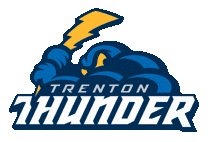 Join us on Thursday, May 19 forPAA Night at the Trenton Thunder!  
Tickets are $11/eachLast year, more than 650 players, siblings, guardians and coaches joined us for a fun-filled night at the ballpark.  This year, the softball and baseball players will again walk in an on field parade prior to the game and stand with Trenton Thunder players for the national anthem. Don't miss out on this great PAA community event!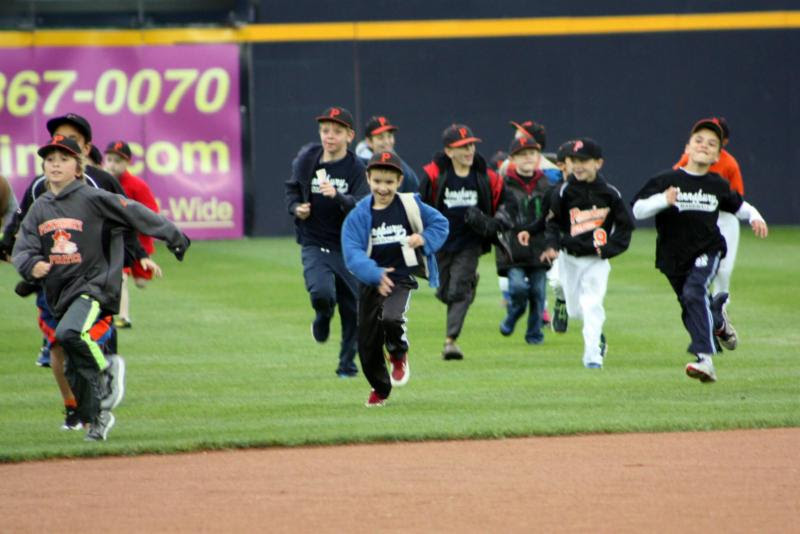 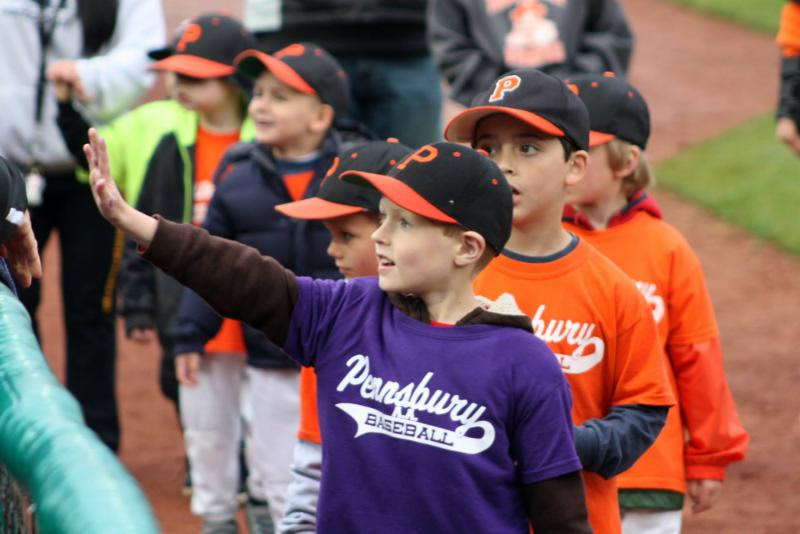 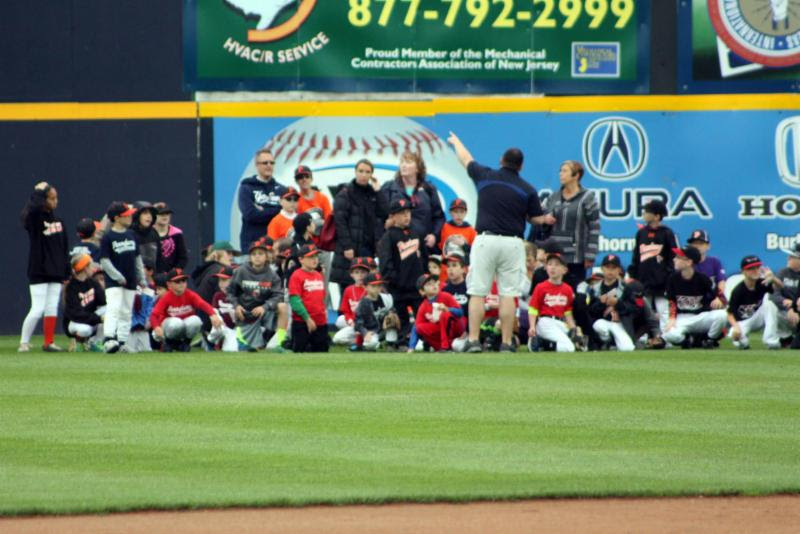 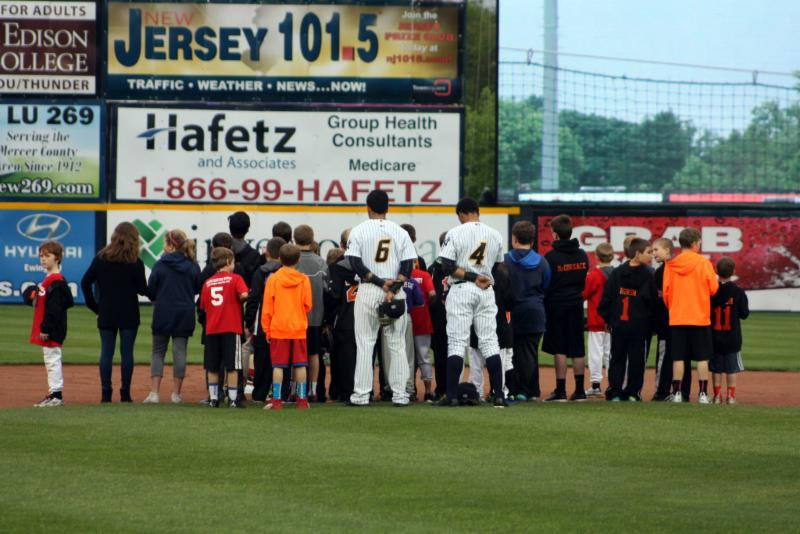 PLAYER:  _______________________________________	TEAM:  __________________________PHONE NUMBER:  _______________________________	COACH:  _________________________Number of Tickets:  _______ x $11 = $_______________** Cash or checks made out to PAA! **